D91/LEDN20SX1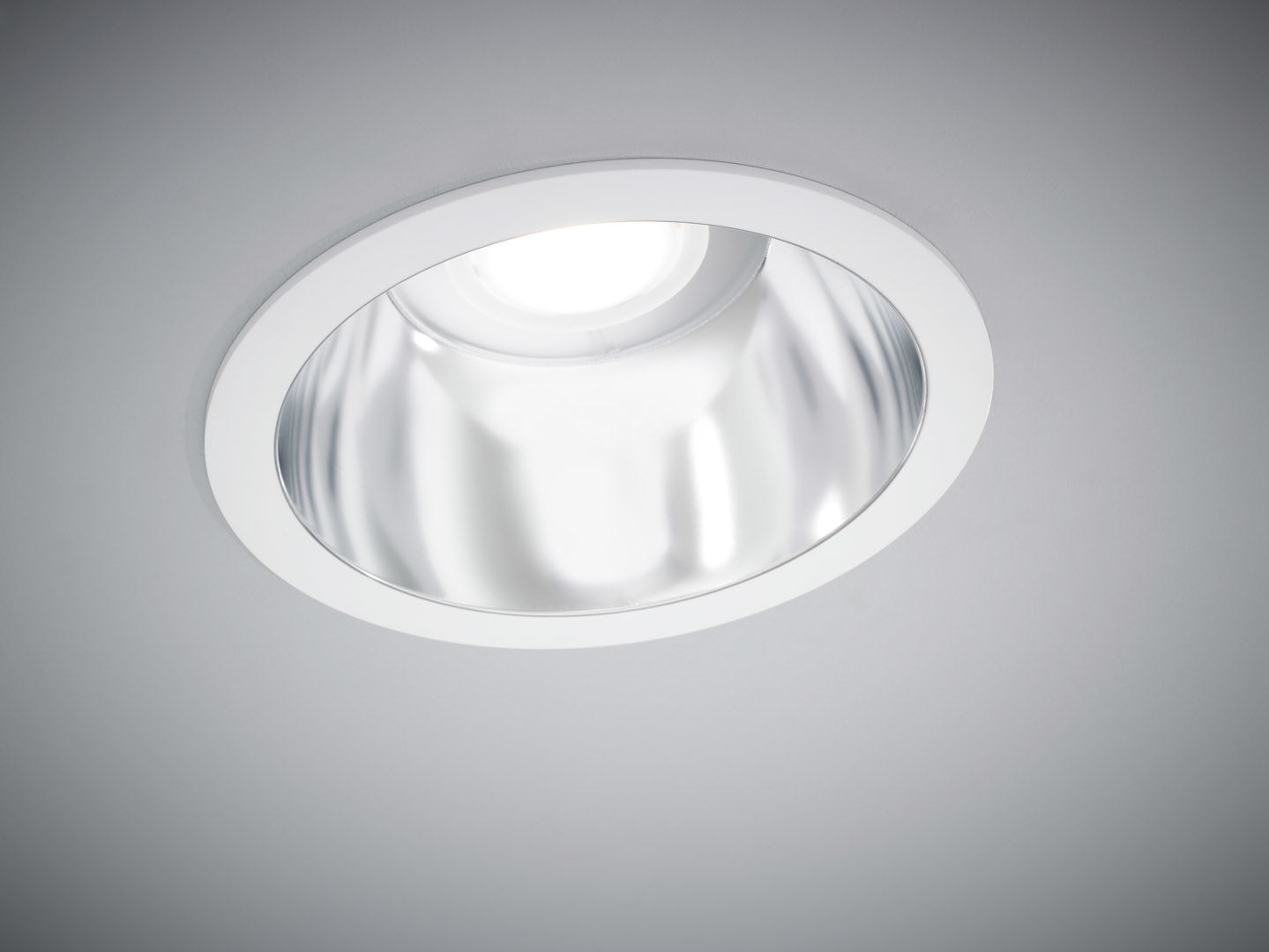 Downlights en polycarbonate sans soudureRéflecteur et lentille , optique polycarbonate (PC) avec un fin film d’aluminium, aspect satiné, distribution lumineuse extensive .Colerette et reflecteur polycarbonate en une seule pièce, sans soudure visible.Dimensions: Ø 190 mm x 100 mm.Découpe plafond: Ø 175 mm.Le réflecteur protège la source lumineuse et une lentille empêche l'éblouissement.Flux lumineux: 2150 lm, Efficacité lumineuse: 116 lm/W.Consommation de courant: 18.5 W, non gradable.Fréquence: 50-60Hz AC/DC.Tension: 220-240V.Classe d'isolation: classe I.Maintien de flux élévé; après 50 000 heures de fonctionnement, le luminaire conserve 98% de son flux lumineux initial.Température de couleur corrélée: 4000 K, Rendu des couleurs ra: 80.Standard deviation colour matching: 3 SDCM.Sécurité photobiologique IEC/TR 62778: RG1.Caisson: polycarbonate, RAL9003 - blanc de sécurité.Degré de protection IP: IP20.Essai au fil incandescent: 850°C.Garantie de 5 ans sur luminaire et driver.Certifications: CE, ENEC.Luminaire avec cablâge sans halogène.Le luminaire a été développé et produit selon la norme EN 60598-1 dans une société certifiée ISO 9001 et ISO 14001.